СИЛАБУС НАВЧАЛЬНОЇ ДИСЦИПЛІНИ «КОНФЛІКТОЛОГІЯ І ТЕОРІЯ ПЕРЕГОВОРІВ»Сторінка курсу в СДО НТУ «ДП»: https://do.nmu.org.ua/course/view.php?id=2313 Консультації: за окремим розкладом, погодженим зі здобувачами вищої освітиОнлайн-консультації: MicrosoftTeams – група «Конфліктологія і теорія переговорів»Інформація про викладачів: Анотація до курсуЗнання та навички студента, як особистості, доповнює дисципліна «Конфліктологія і теорія переговорів», яка допоможе знайти відповіді на питання: Що являє собою конфлікт? Що є основою конфлікту? Якими бувають конфлікти? Як вирішити конфлікт? Відповіді на ці та подібні питання мають не лише теоретичний інтерес, а й практичну спрямованість.Ця дисципліна – це ваш вдалий вибір, як фахівця, який зацікавлений у формуванні теоретичних і практичних знань та навичок у сфері основ конфліктології, профілактики, запобігання і управління конфліктами в різних сферах.Мета та завдання навчальної дисципліниМета – ознайомлення студентів із загальною теорією конфлікту як соціального феномену, з поняттями, методами, концепціями конфліктології, формування вмінь діагностувати, прогнозувати, регулювати конфлікти, а також вміння позитивно сприймати конфлікт та прагматично його використовувати.Завдання курсу:Навчитися виявляти причини виникнення конфліктів, визначати ознаки їх проявів, типи, спрямованість та межі розповсюдження;Навчитися проводити діагностику конфліктів;Навчитися обирати адекватний стиль поведінки у конфлікті;Навчитися використовувати технології управління конфліктами;Навчитися правильно використовувати стратегію та тактики ведення переговорів.Результати навчання:Визначати об'єкт і предмет конфліктології, розуміти принципи і методи конфліктології;Встановлювати причини, функції та визначати типологію конфліктів;Описувати основні структурні характеристики конфлікту. Виявляти учасників конфлікту. Встановлювати умови, в яких відбувається конфлікт;Визначати етапи і фази конфлікту. Описувати поведінку людей у конфлікті;Визначати стратегію та тактику поведінки у конфлікті;Характеризувати внутрішній особистісний конфлікт. Визначати види внутрішнього особистісного конфлікту;Попереджувати і пом’якшувати соціальні конфлікти;Використовувати технології вирішення і врегулювання конфліктів. Знати базові основи консенсусу;Використовувати різні форми вирішення конфліктів на різних етапах конфлікту. Визначати критерії та стратегії вирішення конфліктів;Вміти вести переговори, які є способом вирішення конфліктів, в тому числі і дипломатичні перемовини. Знати психологію переговорного процесу.Структура курсуКалендарний план курсуІнформація для студентів заочної форми навчання.На сайті університету знаходиться графік навчального процесу. Протягом року передбачено заняття з викладачем:1 лекція – лекція тижня 1 з таблиці 4.2 лекція – лекція тижня 6,7 з таблиці 4.1 практика - практика тижня 6,7 з таблиці 4.2 практика – комплексна контрольна робота.Решту практичних завдань студент опановує самостійно. Виконані завдання практичних занять здаються за 2 тижні до сесії згідно графіку навчального процесу. Умови завдань знаходяться на сторінці курсу на платформі Moodle. Виконання комплексної контрольної роботи для студентів заочної форми навчання є обов’язковим. Підсумкова оцінка за дисципліну дорівнює середньому суми оцінок за контрольну роботу, аудиторні заняття та комплексну контрольну роботу.   Технічне обладнання та/або програмне забезпеченняНа лекційних заняттях обов’язково мати з собою ґаджети зі стільниковим інтернетом. Активований акаунт університетської пошти (student.i.p@nmu.one) на MicrosoftOffice365.Перевірений доступ з ПК чи мобільного ґаджету до за стосунків Microsoft Office: Teams, Moodle.Інстальований на ПК та мобільних ґаджетах пакет програм Microsoft Office (Word, Excel, PowerPoint).Система оцінювання та вимоги6.1. Навчальні досягнення здобувачів вищої освіти за результатами вивчення курсу оцінюватимуться за шкалою, що наведена нижче:6.2. Здобувач вищої освіти може отримати підсумкову оцінку з дисципліни на підставі поточного оцінювання знань за умови, якщо набрана кількість балів з поточного тестування та самостійної роботи складатиме не менше 60 балів.Незалежно від результатів поточного контролю кожен студент має право виконувати підсумкову комплексну контрольну роботу за дисципліною, яка містить завдання, що охоплюють дисциплінарні результати навчання.Поточна успішність складається з успішності за письмовий контроль (максимально оцінюється у 100 балах) та оцінок за роботу на лекційних та практичних заняттях (оцінюється по 11лекційних та 6 практичних занять. Отримані бали за лекційні та практичні заняття додаються і утворюють підсумкову оцінку за вивчення навчальної дисципліни. Максимально за поточною успішністю здобувач вищої освіти може набрати 100 балів.6.3. Критерії оцінювання тестів та відкритих письмових та усних контрольних питань: УВАГА! У ТВОРЧИХ ЗАВДАННЯХ ОРИГІНАЛЬНІ, УНІКАЛЬНІ (АВТОРСЬКІ) ІДЕЇ ЗДОБУВАЧА ПІДТРИМУЮТЬСЯ +5 БАЛАМИ ДО ОЦІНКИ ЗАВДАННЯ! ЗА ПОРУШЕННЯ ПРАВИЛ АКАДЕМІЧНОЇ ДОБРОЧЕСНОСТІ ЗДОБУВАЧ ПРИТЯГУЄТЬСЯ ДО ВІДПОВІДАЛЬНОСТІ!1 правильна відповідь тесту оцінюється у 1 бал.Відкрите питання – 1 правильна відповідь оцінюється в 5 балів, причому:5 балів – відповідність еталону, наведення прикладів, правильна мова викладення матеріалу.4 бали – відповідність еталону, правильна мова викладення матеріалу.3 бали – відповідність еталону, помилки в граматиці та/або орфографії, мовленні.2 бали – зміст відповіді має стосунок до предмету запитання, проте не відповідає еталону, містить суттєві граматичні, орфографічні, мовленнєві помилки, які ускладнюють розуміння відповіді або викривляють зміст повідомлення.1 бал – наявність відповіді, яка не відповідає еталону, та/або не має стосунку до предмету запитання, містить суттєві граматичні, орфографічні, мовленнєві помилки, які ускладнюють розуміння тексту або викривляють зміст повідомлення.6.4. Критерії оцінювання кейсів: У підсумку за розв’язання кейсу можна отримати максимально 10 балів, додавши такі складові:Ідентифіковано проблему конфлікту – 1 бал;Описано проблему (пояснено її сутність, негативні наслідки) – 1 бал;Використано всі релевантні вихідні дані з аргументацією відбору даних – 1 бал;Коректно здійснено стандартні розрахунки, які випливають з даних кейсу – 1 бал;Коректно здійснено нестандартні розрахунки, які не випливають з даних кейсу, але можуть бути зроблені на основі додаткових даних відкритого доступу, з поясненням необхідності провести саме такі розрахунки у даному кейсі – 2 бали;Зроблено стандартний висновок та стандартне рішення проблеми кейсу – 1 бал;Зроблено оригінальний висновок з аргументацією та надано оригінальні пропозиції розв’язання проблеми кейсу – 3 бали;6.5 Критерії оцінювання ділових ігор доводяться викладачем до відома студентів перед початком кожної ділової гри у вигляді правил та умов отримання оцінки. При цьому до уваги береться результат команди, злагодженість дій учасників, правильність виконання інструкцій, розподіл обов’язків між учасниками команди. В залежності від специфіки ділової гри зазначені умови можуть доповнюватися або змінюватися.6.6. Критерії оцінювання есе (індивідуального письмового самостійного завдання невеликого обсягу – від 2 до 4 аркушів А4, виконаного у вільному стилі, що відображає власні погляди автора на проблему або питання):5 балів: наявність заголовку, вступу, однієї-двох тез та аргументів на їхню користь, логічного взаємозв’язку між тезою та аргументами, правильна мова викладення, наявність висновку, дотримання встановленого обсягу.4 бали: наявність заголовку, вступу, однієї-двох тез та аргументів на їхню користь, незначні помилки логічного характеру між наведеною тезою та аргументами, незначні помилки у мові викладення, наявність висновку, дотримання встановленого обсягу.3 бали: відсутність одного з обов’язкових структурних елементів есе (заголовку, вступу, однієї-двох тез та аргументів, висновку), наявність орфографічних та/або граматичних помилок або недотримання встановленого обсягу.2 бали: відсутність одного з обов’язкових структурних елементів есе (заголовку, вступу, однієї-двох тез та аргументів, висновку), відсутність переконливих аргументів на користь тези, значна кількість орфографічних та/або граматичних помилок та/або недотримання встановленого обсягу.1 бал: неструктурованість роботи, недотримання встановленого обсягу, велика кількість орфографічних та/або граматичних помилок, відсутність переконливих аргументів на користь тези.6.7 Процедура проведення контрольних заходів.Контрольні заходи з дисципліни будуть здійснені згідно з графіком навчального процесу, який можна знайти на сайті університету. У табл. 4 подано графік завдань поточного контролю. Процедуру виконання завдань поточного контролю викладач оголошує на занятті або заздалегідь. За результатами поточного контролю студент може отримати найвищу оцінку у 100 балів, з’явитися на заняття «Підведення підсумків» із заліковою книжкою та отримати оцінку. Якщо оцінка поточного контролю не влаштовує, то студент може виконати комплексну контрольну роботу і також отримати максимально 100 балів. На комплексну контрольну роботу студент повинен з’явитися із заліковою книжкою. Присутність на контрольних заходах сторонніх осіб без дозволу ректора, проректора або декана факультету не допускається. Під час комплексної контрольної роботи користуватися іншими засобами, окрім калькулятору заборонено. Комплексна контрольна робота проходитиме за розкладом лекцій або практик (див.табл.4). Більш детальну інформацію про процедуру проведення контрольних заходів можна знайти у Положенні про організацію освітнього процесу, Положенні про оцінювання результатів навчання на сайті НТУ «Дніпровська політехніка» https://www.nmu.org.ua/ua/content/activity/us_documents/ .Політика курсу7.1. Політика щодо академічної доброчесності. Академічна доброчесність здобувачів вищої освіти є важливою умовою для опанування результатів навчання за дисципліною і отримання задовільної оцінки з поточного та підсумкового контролів. Академічна доброчесність базується на засудженні практик списування (виконання письмових робіт із залученням зовнішніх джерел інформації, крім дозволених для використання), плагіату (відтворення опублікованих текстів інших авторів без зазначення авторства), фабрикації (вигадування даних чи фактів), що можуть використовуватися в освітньому процесі. Політика щодо академічної доброчесності регламентується «Положенням про систему запобігання та виявлення плагіату у Національному технічному університеті «Дніпровська політехніка» та Кодексом академічної доброчесності, які знаходяться на сайті НТУ «Дніпровська політехніка» https://www.nmu.org.ua/ua/content/activity/us_documents/ .УСІ ТВОРЧІ ПИСЬМОВІ ЗАВДАННЯ ПОДАЮТЬСЯ У ЕЛЕКТРОННОМУ ВИГЛЯДІ ТА ПЕРЕВІРЯЮТЬСЯ НА ПЛАГІАТ!Спочатку викладач після перевірки роботи та виявлення текстових збігів підозрює академічну не доброчесність здобувача. Тоді робота повертається на доопрацювання (цитування, виправлення). Після повторного виявлення текстових збігів > припустимих 40% у відомих термінах рада викладачів кафедри експертно констатує плагіат і оцінює роботу у 0 балів. Далі згідно Кодексу академічної доброчесності студент несе відповідальність: повторне виконання роботи іншої теми, повторне проходження ОК, відрахування, позбавлення стипендії, пільг з оплати навчання, що постановляють спеціальні Комісії з доброчесності факультету та НТУ «ДП». Після виявлення ознак плагіату у роботі студента кафедра: 1) повідомляє студента про нульову оцінку з причин плагіату та можливість звернутися до Комісій, 2) зберігає роботу студента протягом встановленого терміну, 3) інформує студента про зниження максимальної підсумкової оцінки до 73 у разі постанови про повторне виконання роботи. УВАГА! ПРИ ПОВТОРНОМУ ВИКОНАННІ РОБОТИ АБО ВИВЧЕННІ ДИСЦИПЛІНИ ЧЕРЕЗ ПОРУШЕННЯ АКАДЕМІЧНОЇ ДОБРОЧЕСНОСТІ МАКСИМАЛЬНА ОЦІНКА ЗА ДИСЦИПЛІНУ СТАНОВИТИМЕ 73 БАЛИ!НЕЗАЛЕЖНО ВІД ТИПУ ТА ВИДУ ЗАВДАННЯ АКАДЕМІЧНИЙ ПЛАГІАТ НЕ ПРИПУСКАЄТЬСЯ!!!7.2.Комунікаційна політика.Здобувачі вищої освіти повинні мати активовану університетську пошту. Обов’язком здобувача вищої освіти є перевірка один раз на тиждень (щонеділі) поштової скриньки на Office365 та відвідування групи дисципліни у Microsoft Teams.Рекомендуємо створити профілі та підписатися на сторінки кафедри обліку і аудиту у Facebook, Instagram.Протягом тижнів самостійної роботи обов’язком здобувача вищої освіти є робота у рамках дисципліни дистанційно у додатку Microsoft Moodle (www.do.nmu.org.ua ).Усі письмові запитання до викладача стосовно дисципліни мають надсилатися на університетську електронну пошту або до групи в Teams.7.3. Політика щодо перескладання.Повторне складання підсумкового контролю з дисципліни, коли студент отримав оцінку «незадовільно» (нижче 60-ти балів), допускається не більше двох разів.Спроби студента виправити оцінку й не допустити академічної заборгованості обмежуються терміном в один місяць після закінчення екзаменаційної сесії.Прийом першої перездачі здійснюється викладачем, який викладав матеріал навчальної дисципліни. Прийом другої – комісією у складі трьох осіб: викладача, який викладав дисципліну; завідувача кафедри; представника деканату або викладача кафедри. Рішення комісії є остаточним.У разі підтвердження комісією оцінки «незадовільно» або неявки студента на засідання комісії без поважних причин, комісія сповіщає про це декана факультету (директора інституту) для підготовки наказу ректора про відрахування студента за академічну неуспішність або визначення умов повторного вивчення цієї дисципліни.Повторне вивчення студентом окремих дисциплін одночасно з навчанням за індивідуальним навчальним планом за двома формами навчання допускається лише на договірних умовах (загальним обсяг таких дисциплін –  не більше 15-ти кредитів ЄКТС).Результати ліквідації академічної заборгованості заносяться в окрему відомість.Більш детальну інформацію про процедуру перескладання можна знайти у Положенні про організацію освітнього процесу, Положенні про оцінювання результатів навчання на сайті НТУ «Дніпровська політехніка» https://www.nmu.org.ua/ua/content/activity/us_documents/ .Студенти заочної форми навчання повинні перескласти дисципліну та ліквідувати академічну заборгованість до початку наступної сесії.7.4. Відвідування занять. Для здобувачів вищої освіти денної форми відвідування занять є обов’язковим. Поважними причинами для неявки на заняття є хвороба, участь в університетських заходах, відрядження, які необхідно підтверджувати документами у разі тривалої (два тижні) відсутності. Про відсутність на занятті та причини відсутності здобувач вищої освіти має повідомити викладача або особисто, або через старосту. Якщо здобувач вищої освіти захворів, ми рекомендуємо залишатися вдома і навчатися за допомогою дистанційної платформи. Здобувачу вищої освіти, чий стан здоров’я є незадовільним і може вплинути на здоров’я інших здобувачів вищої освіти, буде пропонуватися залишити заняття (така відсутність вважатиметься пропуском з причини хвороби). Оцінки неможливо отримати під час консультацій або інших додаткових годин спілкування з викладачем. За об’єктивних причин (наприклад, міжнародна мобільність) навчання може відбуватись дистанційно - в онлайн-формі, за погодженням з викладачем.7.5. Політика щодо оскарження оцінювання. Якщо здобувач вищої освіти не згоден з оцінюванням його знань він може оскаржити виставлену викладачем оцінку у встановленому порядку: подати письмову заяву до декана факультету та далі рухатися процедурою оскарження, викладеною у Кодексі академічної доброчесності, який можна знайти на сайті НТУ «Дніпровська політехніка» https://www.nmu.org.ua/ua/content/activity/us_documents/ .7.6. Бонуси.Здобувачі вищої освіти, які регулярно відвідували лекції (мають не більше двох пропусків без поважних причин) та мають написаний конспект лекцій отримують додатково 2 бали до результатів оцінювання до підсумкової оцінки.Студенти, які протягом семестру підготують та подадуть до публікації наукову статтю за тематикою дисципліни у фахове видання України або іншої країни, можуть отримати додатково 25 балів, але не більше підсумку у 100 балів за дисципліну.7.7. Участь в анкетуванні. Наприкінці вивчення курсу та перед початком сесії здобувачам вищої освітибуде запропоновано анонімно заповнити електронні анкети (Microsoft Forms Office 365), які буде розіслано на ваші університетські поштові скриньки. Заповнення анкет є важливою складовою вашої навчальної активності, що дозволить оцінити дієвість застосованих методів викладання та врахувати ваші пропозиції стосовно покращення змісту навчальної дисципліни. 8. Методи навчанняПід час лекцій та практичних занять будуть застосовані такі методи навчання:Пояснення. Тлумачення понять, явищ, принципів, термінів тощо, переважно під час викладання нового матеріалу.Інструктаж. Надання алгоритму дій для виконання поставленого завдання.Діалог. За допомогою запитань викладач спонукатиме здобувачів вищої освіти до відтворення набутих знань, формування самостійних висновків і узагальнень на основі засвоєного матеріалу.Навчальна дискусія, дебати. Це обговорення важливого питання, обмін думками між здобувачами вищої освіти та/або викладачем, спрямовані не лише на засвоєння нових знань, а й на створення емоційно насиченої атмосфери, яка б сприяла глибокому проникненню в істину.Ілюстрування.Застосування презентацій, відео та іншого медіа-контенту для підкріплення матеріалу, який пояснюється, обговорюється або завдань, які виконуються.Демонстрування.Показ викладачем навчальних матеріалів у динаміці (використання фахових програм, формул, ситуацій тощо). Письмові та усні контрольні завдання. Самостійна концентрація та відтворення отриманих знань та навичок в умовах обмеженого часу та джерел інформації.Кейси. Пошук проблемної ситуації реальної діяльності підприємства, через яку спостерігається негативний ефект, та обґрунтування оригінального її рішення, спираючись на відомі факти або необхідність отримання додаткової інформації.Ділова гра. Імітація прийняття рішень керівних працівників або спеціалістів в різних виробничих ситуаціях, здійснювана за заданими правилами групою людей при наявності конфліктних ситуацій або інформаційної невизначеності.Демонстрація та обговорення презентацій.Наочний показ медіа-супроводу усного виступу з елементами дискусії.Есе.Самостійний роздум на задану тему з підкріпленням аргументами висловлених тез та антитез.Аналіз.Сутність його полягає у вивченні предметів чи явищ за окремими ознаками і відношеннями, у поділі на елементи, осмисленні зв'язків між ними.Синтез.Полягає в уявному або практичному поєднанні виокремлених під час аналізу елементів або властивостей предмета в єдине ціле.Порівняння.За його допомогою встановлюють спільні і відмінні ознаки предметів і явищ.Узагальнення.Цей метод передбачає перехід від одиничного до загального, від менш загального до більш загального шляхом абстрагування від специфічного і виявлення притаманних явищам загальних ознак (властивостей, відношень тощо) при осмисленні понять, суджень, теорій.Конкретизації.Допомагає перейти від безпосередніх вражень до розуміння сутності того, що вивчається: результати конкретизації постають у формі прикладів, схем, моделей тощо.Метод виокремлення основного.Полягає у розподілі інформації на логічні частини і виокремленні серед них основних.Для заохочення шерінгу ідеями та вільного мовлення в умовах навчання один в одного використовуються методи:Виступ.Питання навколо певної тем обговорюється у групах і потім оприлюднюється з подальшою дискусією.Мозковий штурм. Генерація творчих ідей на задану тему у команді.Результати іншого. Після індивідуальної роботи студенти презентують свої результати один одному та групі.Вимушені дебати. У парі учасників протилежної думки обговорюється якесь питання, після чого учасникам пропонується змінити власну позицію та відстоювати її у іншій парі.Інтерактивні ігровіметоди:Задачі на критичне мислення. Студенти вчаться продукувати та висловлювати сумніви, ставити питання, пропонувати доповнення щодо фактів та тез, які підлягають критиці у етичній манері для розвитку критичного мислення.9. Ресурси і література1. Конфліктологія тп теорія переговорів : навч. посіб. / Т. Яхно, І. Куревіна – Центр учбової літератури, 2021. - 168 с. 2. Конфліктологія: курс лекцій, енциклопедія, програма, таблиці. Навчальний посібник. Ужгород: Видавництво УжНУ «Говерла», 2020. 360 с URL:https://www.uzhnu.edu.ua/uk/infocentre/get/318793. Конфліктологія: загальна та юридична : підручник / Л. М. Герасіна, М.П. Требін, О.М. Сахань, В. Д. Воднік ; за заг. ред. Л.М. Герасіної. – Харків : Право, 2021. – 224 с.URL: https://pravo-izdat.com.ua/index.php?route=product/product/download&product_id=4403&download_id=1423 4. Соціальна конфліктологія: підручник / Л. Й. Гуменюк. – Львів: Львівський державний університет внутрішніх справ, 2015. – 564 с. URL: http://dspace.lvduvs.edu.ua/bitstream/1234567890/445/1/%d0%93%d1%83%d0%bc%d0%b5%d0%bd%d1%8e%d0%ba%20%d1%81%d0%be%d1%86%d1%96%d0%b0%d0%bb%d1%8c%d0%bd%d0%b0%20%d0%ba%d0%be%d0%bd%d1%84%d0%bb%d1%96%d0%ba%d1%82%d0%be%d0%bb%d0%be%d0%b3%d1%96%d1%8f%202015.pdf 11. Права та обов’язки учасників освітнього процесу НТУ «ДП»У цьому розділі ми хочемо повідомити вас про документи НТУ «ДП», які визначають права, обов’язки студентів та викладачів, а також регламентують процеси та процедури освіти. Якщо вам буде щось не зрозуміле, ви можете звернутись до старости, куратора, викладачів кафедри, гаранта програми, завідувача кафедри і ми вам допоможемо. Права та обов’язки усіх учасників освітнього процессу зокрема регулюються наступними документами ЗВО: Статут, Положення про організацію освітнього процессу, Положення про оцінювання результатів навчання, Положення про проведення практики здобувачів вищої освіти, Положення про організацію атестації здобувачів вищої освіти, Правила внутрішнього трудового розпорядку, Положення про систему запобігання та виявлення плагіату. УВАГА! Перелік та зміст документів постійно оновлюються. Тому слідкуйте за інформацією на офіційному веб-сайті університету в розділі: Установчі документи та положенняhttps://www.nmu.org.ua/ua/content/activity/us_documents/ .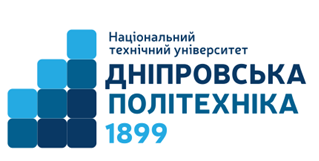 Ступінь освітиБакалаврСпеціальністьдля спеціальностей 03, 05, 07, 24, 29 галузей знаньТривалість викладання5,6 чвертіЗаняття:3 години на тижденьЛекції2 години на тижденьПрактичні1 година на тижденьМова викладанняукраїнськаПідсумковий контрользалік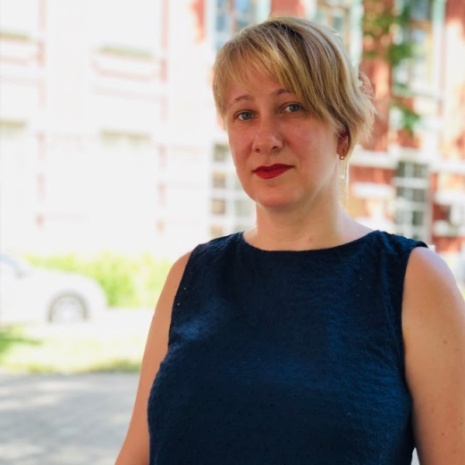 Усатенко Ольга Вікторівна, (лекції та практичні)Професор кафедри міжнародних відносин і аудиту, професор, доктор економічних наукПерсональна сторінка: https://oa.nmu.org.ua/ua/vikladachi/page1.php E-mail:Usatenko.ol.v@nmu.oneТижніТематика занятьВид занятьРесурсиОцінка1Вступ до курсу.Політика курсу.Вимоги.Навчальні матеріали.Екзаменаційні білети.Академічна доброчесність.Лекція «Конфліктологія як наука»ЛекціяСилабус.Екзаменаційні білети.Навчальна література 1, с.5-172Поняття, причини, функції та типологія конфліктівЛекціяНавчальна література 1, с.18, 25-312Кейс «Встановлення типології конфлікту»ПрактикаОписання ситуацій103Основні структурні характеристики конфліктуЛекціяНавчальна література 1, с.20-254Динаміка конфлікту та механізми його виникненняЛекціяНавчальна література 1, с.44-524Кейси «Визначення джерела конфлікту»абоесе на тему «Рушійні сили конфліктів»ПрактикаОписання ситуацій105Конфліктна поведінка: поняття, стратегії і тактикиЛекціяНавчальна література 1, с.52-576Внутрішньоособистісний конфлікт: поняття, характеристики та видиЛекціяНавчальна література 1, с.123-136Відкриті питання за темами 1-6206Ділова гра «Способи вирішення внутрішньоособистісних конфліктів»ПрактикаОписання ситуацій107Підведення підсумків роботи за чверть, оголошення оцінокЛекціяІнтерактивний діалог8Конфлікти на різних рівнях соціальної системиЛекціяНавчальна література 1, с.76-1008Ділова гра «Способи вирішення трудових конфліктів»ПрактикаОписання ситуацій109Процес управління конфліктамиЛекціяНавчальна література 1, с.101-12110Діагностика конфліктівЛекціяНавчальна література 4, с.97-11510Кейс «Коригування поведінки учасників конфлікту»ПрактикаОписання ситуацій1011Вирішення конфліктів: форми, етапи, критерії та стратегіїЛекціяНавчальна література 4, с.462-48412Переговорний процес як спосіб вирішення конфліктівЛекціяНавчальна література 4, с.490-504Відкриті питання за темами 8-122012Ділова гра «Проведення переговорів»ПрактикаОписання ситуацій1013Підведення підсумків роботи за семестр, оголошення оцінок.Комплексна контрольна робота для студентів, які отримали менше 60 балів за результатами поточного контролю або бажають покращити отриману підсумкову оцінкуЛекціяІнтерактивний діалог,Завдання комплексної контрольної роботи-13Підведення підсумків, доскладання практичних завданьПрактикаІнтерактивний діалог–Рейтингова шкалаІнституційна шкала90 – 100відмінно  74-89добре 60-73задовільно 0-59незадовільно